Математические ребусы:   К- у- Б (куб)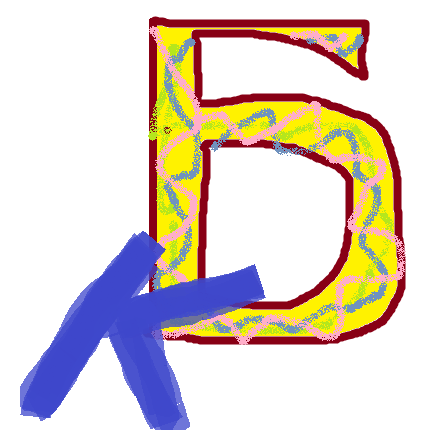 КР – у – Г (круг)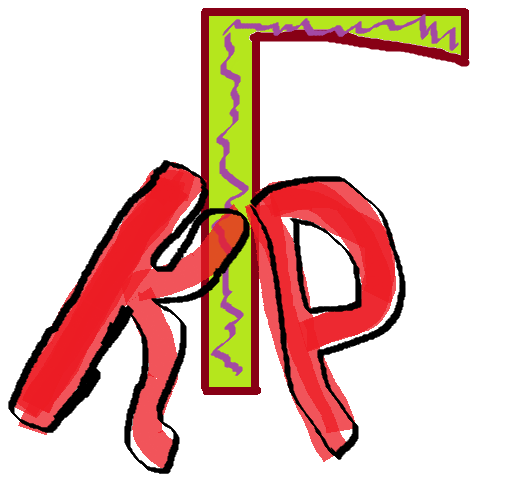   у – Г – ОЛ  (угол)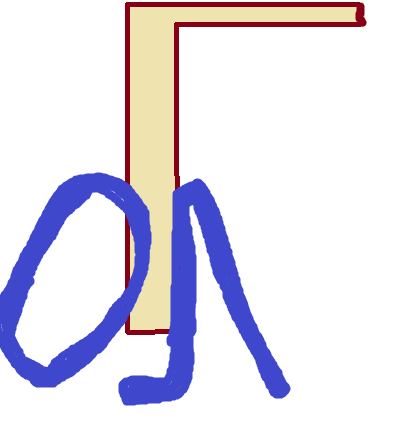   в – О – 7 (восемь)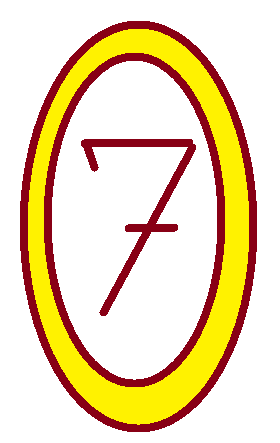    под -  О – БИЕ (подобие)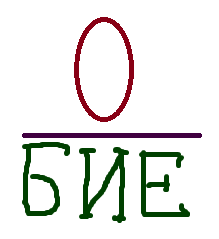 